29/04/2010Članovi koji su učestvovali u glasanju: Preporuka  The protection of "whistle-blowers" (Doc. 12006)  Preporuka  The protection of "whistle-blowers" (Doc. 12006)  Preporuka  The protection of "whistle-blowers" (Doc. 12006)  Za232323Protiv000Uzdržanih000Član 
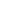 Država
Politička grupa
Glasali
Mrs Anna ČURDOVÁCZSOCZaMr Renato FARINAITEPP/CDZaMme Doris FIALACHALDEZaMr John GREENWAYEDGZaMr Andreas GROSSCHSOCZaMr Holger HAIBACHDEEPP/CDZaMr Andres HERKELEEEPP/CDZaMr Željko IVANJIRSEPP/CDZaMme Kateřina JACQUESCZALDEZaMr Morgan JOHANSSONSESOCZaMs Elvira KOVÁCSRSEPP/CDZaM. Theo MAISSENCHEPP/CDZaMme Christine MARINFREPP/CDZaM. Dick MARTYCHALDEZaMr Silver MEIKAREEALDEZaMrs Carina OHLSSONSESOCZaMr Pieter OMTZIGTNLEPP/CDZaMr Christos POURGOURIDESCYEPP/CDZaM. René ROUQUETFRSOCZaMr Nikolay SHAKLEINRUEDGZaMrs Doris STUMPCHSOCZaMr Björn von SYDOWSESOCZaMrs Nataša VUČKOVIĆRSSOCZa